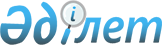 О внесении изменений в решение Жанааркинского районного маслихата от 18 февраля 2021 года № 2/16 "Об утверждении размера и перечня категорий получателей жилищных сертификатов по Жанааркинскому району"Решение Жанааркинского районного маслихата Карагандинской области от 4 мая 2022 года № 23/163. Зарегистрировано в Министерстве юстиции Республики Казахстан 12 мая 2022 года № 27981
      Жанааркинский районный маслихат РЕШИЛ:
      1. Внести в решение Жанааркинского районного маслихата "Об утверждении размера и перечня категорий получателей жилищных сертификатов по Жанааркинскому району" от 18 февраля 2021 года №2/16 (зарегистрировано в Реестре государственной регистрации нормативных правовых актов под №6211) следующие изменения:
      преамбулу изложить в новой редакций:
      "В соответствии Законом Республики Казахстан "О местном государственном управлении и самоуправлении в Республике Казахстан", подпунктами 2), 3), 9), 11) статьи 68 Закона Республики Казахстан "О жилищных отношениях", приказом Министра индустрии и инфраструктурного развития Республики Казахстан от 20 июня 2019 года № 417 "Об утверждении правил предоставления жилищных сертификатов" (зарегистрировано в Реестре государственной регистрации нормативных правовых актов под № 18883) Жанааркинский районный маслихат РЕШИЛ:";
      приложения 1, 2 к указанному решению изложить в новой редакции согласно приложениям 1, 2 к настоящему решению.
      2. Настоящее решение вводится в действие по истечении десяти календарных дней после дня его первого официального опубликования. Размер жилищного сертификата
      1. 10 % от суммы займа, но не более 1 500 000 (одного миллиона пятисот тысяч) тенге в виде социальной помощи.
      2. 10 % от суммы займа, но не более 1 500 000 (одного миллиона пятисот тысяч) тенге в виде социальной поддержки. Перечень категорий получателей жилищных сертификатов
					© 2012. РГП на ПХВ «Институт законодательства и правовой информации Республики Казахстан» Министерства юстиции Республики Казахстан
				
      Секретарь Жанааркинского районного маслихата

К. Имантусупов
Приложение 1 к решению
Жанааркинского районного
маслихата
от 4 мая 2022 года
№ 23/163Приложение 1 к решению
Жанааркинского районного
маслихата от 18 февраля 2021 года
№ 2/16Приложение 2 к решению
Жанааркинского районного
маслихата
от 4 мая 2022 года
№ 23/163Приложение 2 к решению
Жанааркинского районного
маслихата от 18 февраля 2021 года
№ 2/16
№
Наименование
1.
Инвалиды 1 и 2 групп;
2.
Семьи, имеющие детей-инвалидов или воспитывающие их;
3.
Многодетные матери, награжденные подвесками "Алтын алқа", "Күміс алқа" или получившие ранее звание "Мать-героиня", а также награжденные орденами "Материнская слава" I и II степени, многодетные семьи;
4.
Неполные семьи;
5.
Востребованные специалисты бюджетных организаций в отрасли здравоохранения, образования, культуры, спорта и иных отраслей, на основе анализа статистических наблюдений по статистике труда и занятости, а также с учетом прогноза трудовых ресурсов, формируемых согласно Правил формирования национальной системы прогнозирования трудовых ресурсов и использования ее результатов, утвержденных приказом Министра труда и социальной защиты населения Республики Казахстан от 29 марта 2019 года № 154 "Об утверждении Правил формирования национальной системы прогнозирования трудовых ресурсов и использования ее результатов" (зарегистрирован в Реестре государственной регистрации нормативных правовых актов за № 18445) 